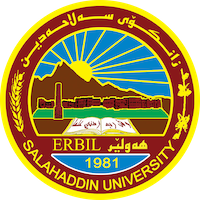 Academic Curriculum Vitae 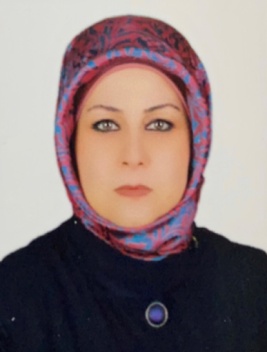 Personal Information:                                                                Full Name:د. سلوى بكر حسينAcademic Title:استاذ مساعدEmail: (university email):salwa.hussain@su.edu.krd                                                                    Mobile:07504759486Education:حاصلة على شهادة البكالوريوس في اللغة العربي/جامعة الموصل/2015حاصلة على شهادة الماجستير في الادب العربي/ جامعة الموصل/200حاصلة على شهادة الدكتوراه في الادب العربي/ جامعة الموصل/ 2015Employment:مدرسة مساعدة في كلية العلوم الاسلامية/ قسم الشريعة 2005مدرسة 2015أستاذة مساعدة 2020Qualifications استاذة مساعدة في كلية العلوم الاسلاميةم جامعة صلاح الدين/أربيلحاصلة على شهادة طرق تدريس حاصلة عل شهادة  TOEFL ITP/Microsoft office/powrpointTeaching experience:عضوة في هيئة التدريس كأستاذة مساعدة في كلية العلوم الاسلامية/قسم الشريعةResearch and publicationsتردد صيغ الامر والتكرار بين المرة والتكرار في القرآن الكريمالمماثلة الدلالية في شعر خداش بن زهير العامريالمفارقة الدلالية في شعر خداش بن زهير العامريدور المعنى في تشكيل قوافي خداش بن زهير العامريالتوظيف الدلالي للمحسنات البديعية في كتاب الاتحافات السنية بالاحاديث القدسيةسورة العنكبوت، دراسة أسلوبيةصفة السميع في القرآن الكريم، دراسة أسلوبيةConferences and courses attendedحضرة العديد من المؤتمرات والندوات والنشاطات العلمية والثقافيةFunding and academic awards شكر وتقدير من وزير التربية للمشاركة في وضع المناهج التدريسية للدراسة الاسلاميةشكر وتقدير من رئيس الجامعة لسنوات عديدة 